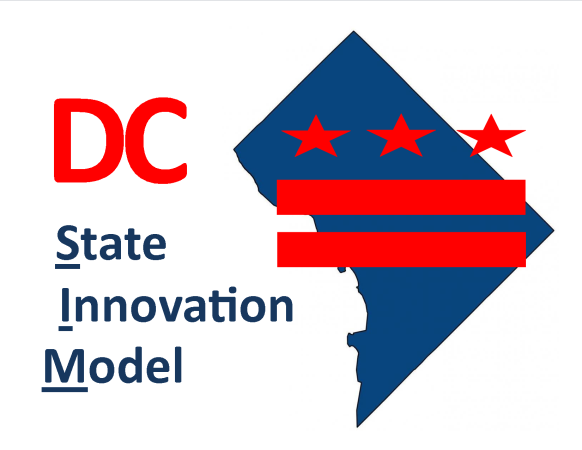 State Innovation Model Advisory Committee MeetingWednesday, October 14, 20153:00 – 5:00 PMLocation:One Judiciary Square441 4th Street, NW, Room 1028Washington, DC 20001State Innovation Model Advisory Committee MeetingWednesday, October 14, 20153:00 – 5:00 PMLocation:One Judiciary Square441 4th Street, NW, Room 1028Washington, DC 20001Committee Members (Invitees):Christian Barrera (Office of the Deputy Mayor for Health and Human Services);  Yvette Alexander (City Councilmember, Ward 7); Rayna Smith, Esq (Committee on Health and Human Services); Claudia Schlosberg (Department of Health Care Finance); Lisa Fitzpatrick, MD (Department of Health Care Finance); LaQuandra S. Nesbitt, MD (Department of Health); Laura Zeilinger (Department of Human Services); Stephen Taylor (Department of Insurance, Securities and Banking); Tanya Royster, MD (Department of Behavioral Health); Jullette Saussy, MD (Fire and EMS Department); Mara Krause Donahue (Medicaid Beneficiary Representative); Amy Freeman (Providence Hospital); Mark Weissman, MD (Children’s National Health System); Jonathan Blum, MD (CareFirst);  Karen Dale, RN, MSN, CS (AmeriHealth); Maria Gomez, RN, MPH (Mary’s Center); Angela Diop, ND (Unity Healthcare); Reverend Frank Tucker (First People Church); Reverend Christine Wiley (Convenant Church); Christy Respress (Pathways to Housing); Christopher King, PhD (Georgetown University School of Nursing and Health Studies), Jacqueline Bowens (District of Columbia Primary Care Association), Laura Nuss (Department on Disability Services), Richard Bebout, (Green Door)DHCF/HCRIA Staff:  Shelly Ten Napel, DaShawn Groves, Dena Hasan, Joe Weissfeld Committee Members (Invitees):Christian Barrera (Office of the Deputy Mayor for Health and Human Services);  Yvette Alexander (City Councilmember, Ward 7); Rayna Smith, Esq (Committee on Health and Human Services); Claudia Schlosberg (Department of Health Care Finance); Lisa Fitzpatrick, MD (Department of Health Care Finance); LaQuandra S. Nesbitt, MD (Department of Health); Laura Zeilinger (Department of Human Services); Stephen Taylor (Department of Insurance, Securities and Banking); Tanya Royster, MD (Department of Behavioral Health); Jullette Saussy, MD (Fire and EMS Department); Mara Krause Donahue (Medicaid Beneficiary Representative); Amy Freeman (Providence Hospital); Mark Weissman, MD (Children’s National Health System); Jonathan Blum, MD (CareFirst);  Karen Dale, RN, MSN, CS (AmeriHealth); Maria Gomez, RN, MPH (Mary’s Center); Angela Diop, ND (Unity Healthcare); Reverend Frank Tucker (First People Church); Reverend Christine Wiley (Convenant Church); Christy Respress (Pathways to Housing); Christopher King, PhD (Georgetown University School of Nursing and Health Studies), Jacqueline Bowens (District of Columbia Primary Care Association), Laura Nuss (Department on Disability Services), Richard Bebout, (Green Door)DHCF/HCRIA Staff:  Shelly Ten Napel, DaShawn Groves, Dena Hasan, Joe Weissfeld Committee Members (Invitees):Christian Barrera (Office of the Deputy Mayor for Health and Human Services);  Yvette Alexander (City Councilmember, Ward 7); Rayna Smith, Esq (Committee on Health and Human Services); Claudia Schlosberg (Department of Health Care Finance); Lisa Fitzpatrick, MD (Department of Health Care Finance); LaQuandra S. Nesbitt, MD (Department of Health); Laura Zeilinger (Department of Human Services); Stephen Taylor (Department of Insurance, Securities and Banking); Tanya Royster, MD (Department of Behavioral Health); Jullette Saussy, MD (Fire and EMS Department); Mara Krause Donahue (Medicaid Beneficiary Representative); Amy Freeman (Providence Hospital); Mark Weissman, MD (Children’s National Health System); Jonathan Blum, MD (CareFirst);  Karen Dale, RN, MSN, CS (AmeriHealth); Maria Gomez, RN, MPH (Mary’s Center); Angela Diop, ND (Unity Healthcare); Reverend Frank Tucker (First People Church); Reverend Christine Wiley (Convenant Church); Christy Respress (Pathways to Housing); Christopher King, PhD (Georgetown University School of Nursing and Health Studies), Jacqueline Bowens (District of Columbia Primary Care Association), Laura Nuss (Department on Disability Services), Richard Bebout, (Green Door)DHCF/HCRIA Staff:  Shelly Ten Napel, DaShawn Groves, Dena Hasan, Joe Weissfeld AgendaAgendaIntroductionsIntroductionsEntire CommitteeNational Payment and Delivery System Reform LandscapeWhat payment models are being considered as value-based purchasing options in both the public and private sector?What have other SIM health care delivery and payment models looked like in other states?How have other states succeeded in the operationalization of payment reforms? How was "readiness" determined by states as they used new models or adopted payment reforms? National Payment and Delivery System Reform LandscapeWhat payment models are being considered as value-based purchasing options in both the public and private sector?What have other SIM health care delivery and payment models looked like in other states?How have other states succeeded in the operationalization of payment reforms? How was "readiness" determined by states as they used new models or adopted payment reforms? Michael Bailit, MBAPresident, Bailit HealthDistrict’s Vision for Care Delivery and Payment Model ReformWhat is the District’s vision for delivery system and payment reform? District’s Vision for Care Delivery and Payment Model ReformWhat is the District’s vision for delivery system and payment reform? Dr. NesbittDirector, Department of HealthNext StepsUpcoming Meeting Dates (January 13th, March 9th, May 11th, July 13th)Next StepsUpcoming Meeting Dates (January 13th, March 9th, May 11th, July 13th)Dr. NesbittDirector, Department of HealthAdjournmentAdjournmentDr. NesbittDirector, Department of Health